Supplementary MaterialSupplementary Table 1: Antibodies towards virulence factors of Helicobacter pylori measured in all participants who completed the 12-week intervention. Data is the absolute number of positive participants and the percentage of positive participants.*different from baseline, p<0.05, in McNemar’s test. 1n=FRB/RW, 2BMI>24 kg/m2, 3 BMI≤24 kg/m2. FRB, fermented rye bran; RW, refined wheat; anti-CagA, antibody for cytotoxin-associated gene A; anti-VacA, antibody for vacuolating cytotoxin A; anti-UreA, antibody for urease A; anti-UreB, antibody for urease B.Supplementary Table 2: Antibodies towards virulence factors of Helicobacter pylori measured in participants who completed the 12-week intervention and attended the follow-up visit at week 24. Data is the absolute number of positive participants and the percentage of positive participants* different from baseline, p<0.05, in McNemar’s test. 1n=FRB/RW, 2BMI>24 kg/m2, 3 BMI≤24 kg/m2. FRB, fermented rye bran; RW, refined wheat; anti-CagA, antibody for cytotoxin-associated gene A; anti-VacA, antibody for vacuolating cytotoxin A; anti-UreA, antibody for urease A; anti-UreB, antibody for urease B.Supplementary Table 3: Effects on clinical outcomes at baseline, after 6 and 12 weeks of dietary intervention with fermented rye bran (FRB) or refined wheat (RW) products among all overweight participants (BMI>24 kg/m2) who completed the 12-week intervention. n: FRB=41, RW=34 unless otherwise stated1. Data is mean±SD (median).1Number of participants, when deviating from 41/34 (FRB/RW). Body weight: wk6=41/31, C-peptide: wk12=41/33, lipoprotein (a): wk6=40/31, hs-CRP: wk0=39/32, wk6=39/32, wk12=40/34, zonulin: wk6=40/32, wk12=40/34.HDL, high density lipoprotein; LDL, low density lipoprotein; HOMA-IR, homeostasis model assessment insulin resistance; HbA1C, hemoglobin A1c; hs-CRP, high sensitivity C-reactive protein; Supplementary Table 4: Effects on clinical outcomes at baseline, after 6 and 12 weeks of dietary intervention with fermented rye bran (FRB) or refined wheat (RW) products among all normal weight participants (BMI≤24 kg/m2) who completed the 12-week intervention. n: FRB=39, RW=44 unless otherwise stated1. Data is mean±SD (median).1Number of participants, when deviating from 39/44 (FRB/RW). Body weight: wk12=38/44, body fat %: wk0=38/43, wk12=38/44, insulin: wk12=38/43, C-peptide: wk12=38/43, HOMA-IR: wk12=38/43, lipoprotein (a): wk6=37/43, hs-CRP: wk0=38/44, wk6=38/42, wk12=38/44, zonulin: wk6=38/43.HDL, high density lipoprotein; LDL, low density lipoprotein; HOMA-IR, homeostasis model assessment insulin resistance; HbA1C, hemoglobin A1c; hs-CRP, high sensitivity C-reactive protein;Supplementary Table 5: Effects on clinical outcomes at baseline and after 12 weeks of dietary intervention with fermented rye bran (FRB) or refined wheat (RW) products, as well as 12 weeks post intervention (week 24) among all participants who completed the 12-week intervention and attended the follow up visit at week 24. n(FRB/RW): wk0 and week 12=51/51, wk24=50/51 unless otherwise stated1. Data is mean±SD (median).1Deviating sample sizes (FRB/RW): Insulin: wk12=20/38, C-peptide: wk12= 20/38, HOMA-IR: wk12=20/38, Lipoprotein (a): wk6=19/38, hs-CRP: wk6=21/37.HOMA-IR, homeostasis model assessment insulin resistance; HbA1C, hemoglobin A1c; 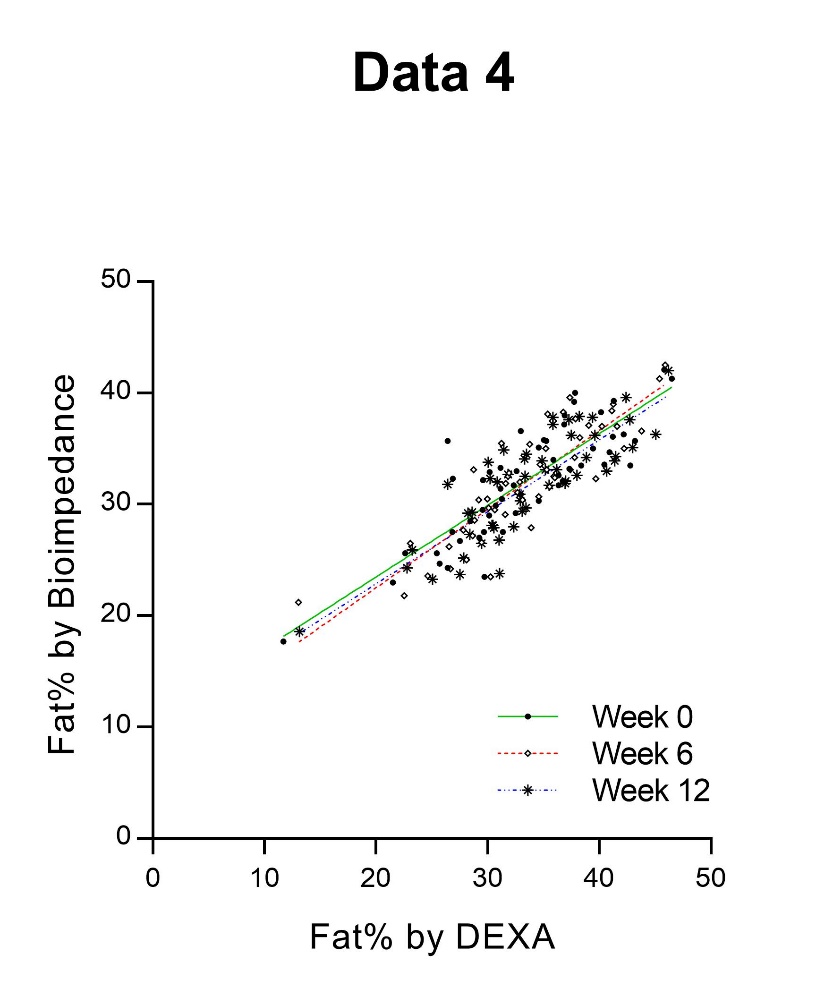 Supplementary Figure 1: Correlation between fat % measured by dual energy x-ray absorptiometry (DEXA) and bioimpedance. Pearson correlation coefficient: wk0=0.8397, wk6=0.8699, wk12=0.8370. p<0.001 at all three timepoints. Anti-CagAAnti-CagAAnti-CagAAnti-UreAAnti-UreAAnti-UreAAnti-UreBAnti-UreBAnti-UreBAnti-VacAAnti-VacAAnti-VacAWeek 0Week 6week12Week 0Week 6Week 12Week 0Week 6Week 12Week 0Week 6Week 12Completed participantsAll (n=79/78)1FRB57 (72 %)59 (75 %)51 (65 %)68 (86 %)67 (85 %)57* (73 %)72 (91 %)69 (87 %)69 (88 %)52 (66 %)50 (63 %)43 (55 %)Completed participantsAll (n=79/78)1RW47 (60 %)43 (55 %)53 (71 %)53 (68 %)58 (74 %)54 (72 %)66 (85 %)64 (82 %)59 (79 %)39 (50 %)38 (49 %)45 (60 %)Completed participantsOver-weight2 (n=40/34)1FRB27 (68 %)30 (75 %)26 (65 %)36 (90 %)34 (85 %)31 (78 %)38 (95 %)36 (90 %)37 (93 %)26 (65 %)24 (60 %)20 (50 %)Completed participantsOver-weight2 (n=40/34)1RW21 (62 %)20 (59 %)19 (59 %)22 (65 %)27 (79 %)22 (69 %)31 (91 %)29 (85 %)24 (75 %)16 (47 %)16 (47 %)17 (53 %)Completed participantsNormal weight3 (n=44/39)1FRB30 (77 %)29 (74 %)25 (66 %)32 (82 %)33 (85 %)26 (68 %)34 (87 %)33 (85 %)32 (84 %)26 (67 %)26 (67 %)23 (61 %)Completed participantsNormal weight3 (n=44/39)1RW26 (59 %)23 (52 %)34* (79 %)31 (70 %)31 (70 %)32 (74 %)35 (80 %)35 (80 %)35 (81 %)23 (52 %)22 (50 %)28 (65 %)Anti-CagAAnti-CagAAnti-CagAAnti-CagAAnti-UreAAnti-UreAAnti-UreAAnti-UreAAnti-UreBAnti-UreBAnti-UreBAnti-UreBAnti-VacAAnti-VacAAnti-VacAAnti-VacAWeek 0Week 6Week 12Week 24Week 0Week 6Week 12Week 24Week 0Week 6Week 12Week 24Week 0Week 6Week 12Week 24Completed participantsAll (n=60/57)1FRB43 (72 %)45 (75 %)38 (64 %)36 (60 %)52 (87 %)51 (85 %)43 (73 %)39* (65 %)55 (92 %)52 (87 %)53 (90 %)52 (87 %)40 (67 %)40 (67 %)33 (56 %)32 (53 %)Completed participantsAll (n=60/57)1RW37 (65 %)33 (58 %)42 (75 %)26* (46 %)40 (70 %)45 (79 %)43 (77 %)30* (53 %)52 (91 %)49 (86 %)47 (84 %)43* (75 %)31 (54 %)30 (53 %)37 (66 %)22* (39 %)Completed participantsOver-weight2 (n=31/30)1FRB20 (65 %)23 (74 %)20 (65 %)19 (61 %)28 (90 %)27 (87 %)24 (77 %)22* (71 %)30 (97 %)28 (90 %)29 (94 %)27 (87 %)19 (61 %)19 (61 %)16 (52 %)17 (55 %)Completed participantsOver-weight2 (n=31/30)1RW18 (60 %)16 (53 %)17 (59 %)12 (40 %)19 (63 %)23 (77 %)20 (69 %)13 (43 %)28 (93 %)25 (83 %)22 (76 %)21* (70 %)13 (43 %)13 (43 %)16 (55 %)8 (27 %)Completed participantsNormal weight3 (n=29/27)1FRB23 (79 %)22 (76 %)18 (64 %)17 (59 %)24 (83 %)24 (83 %)19 (68 %)17 (59 %)25 (86 %)24 (83 %)23 (82 %)25 (86 %)21 (72 %)21 (72 %)17 (61 %)16 (55 %)Completed participantsNormal weight3 (n=29/27)1RW19 (70 %)17 (63 %)25* (93 %)14 (52 %)21 (78 %)22 (81 %)23 (85 %)17 (63 %)24 (89 %)24 (89 %)25 (93 %)22 (81 %)18 (67 %)17 (63 %)22 (81 %)14 (52 %)Week 0Week 6Week 12∆ between groups. week 6∆ between groups. week 6∆ between groups. week 12∆ between groups. week 12Week 0Week 6Week 12Model 1Model 2Model 1Model2Body weight (kg)Body weight (kg)Body weight (kg)Body weight (kg)Body weight (kg)Body weight (kg)Body weight (kg)Body weight (kg)Body weight (kg)FRB73.8±12.2(73.0)73.3±12.4(72.6)73.4±12.6(73.0)0.3770.4210.7850.832RW74.0±14.4(71.0)74.1±15.0(69.3)73.3±14.8(68.9)0.3770.4210.7850.832Body fat (%)Body fat (%)Body fat (%)Body fat (%)Body fat (%)Body fat (%)Body fat (%)Body fat (%)Body fat (%)FRB32.5±6.132.3±6.731.7±5.50.7960.7480.2320.266RW35.1±3.934.7±4.1434.5±4.20.7960.7480.2320.266Total cholesterol (mmol/L)Total cholesterol (mmol/L)Total cholesterol (mmol/L)Total cholesterol (mmol/L)Total cholesterol (mmol/L)Total cholesterol (mmol/L)Total cholesterol (mmol/L)Total cholesterol (mmol/L)Total cholesterol (mmol/L)FRB5.08±0.904.89±0.834.88±0.950.4860.4950.3750.647RW5.21±0.895.05±0.715.14±0.670.4860.4950.3750.647HDL cholesterol (mmol/L)HDL cholesterol (mmol/L)HDL cholesterol (mmol/L)HDL cholesterol (mmol/L)HDL cholesterol (mmol/L)HDL cholesterol (mmol/L)HDL cholesterol (mmol/L)HDL cholesterol (mmol/L)HDL cholesterol (mmol/L)FRB1.47±0.37(1.45)1.36±0.32(1.35)1.39±0.30(1.35)0.1650.2010.6050.313RW1.37±0.36(1.36)1.22±0.29(1.19)1.29±0.31(1.24)0.1650.2010.6050.313LDL cholesterol (mmol/L)LDL cholesterol (mmol/L)LDL cholesterol (mmol/L)LDL cholesterol (mmol/L)LDL cholesterol (mmol/L)LDL cholesterol (mmol/L)LDL cholesterol (mmol/L)LDL cholesterol (mmol/L)LDL cholesterol (mmol/L)FRB3.08±0.642.81±0.582.72±0.690.8670.7350.1940.307RW3.16±0.592.87±0.482.94±0.430.8670.7350.1940.307Triglycerides (mmol/L)Triglycerides (mmol/L)Triglycerides (mmol/L)Triglycerides (mmol/L)Triglycerides (mmol/L)Triglycerides (mmol/L)Triglycerides (mmol/L)Triglycerides (mmol/L)Triglycerides (mmol/L)FRB1.28±0.65(1.17)1.39±0.81(1.16)1.58±1.32(1.28)0.0630.0930.8410.843RW1.48±0.65(1.41)1.74±0.78(1.67)1.76±1.10(1.38)0.0630.0930.8410.843Glucose (mmol/L)Glucose (mmol/L)Glucose (mmol/L)Glucose (mmol/L)Glucose (mmol/L)Glucose (mmol/L)Glucose (mmol/L)Glucose (mmol/L)Glucose (mmol/L)FRB5.71±0.925.71±0.645.56±0.860.8830.9390.8130.815RW6.19±1.115.91±1.125.88±1.180.8830.9390.8130.815Insulin (pmol/L)Insulin (pmol/L)Insulin (pmol/L)Insulin (pmol/L)Insulin (pmol/L)Insulin (pmol/L)Insulin (pmol/L)Insulin (pmol/L)Insulin (pmol/L)FRB85.8±44.3(72.6)88.6±58.2(72.5)95.3±59.0(80.8)0.7440.9160.8380.987RW93.2±43.8(85.4)103.4±67.4(87.7)94.9±45.4(90.1)0.7440.9160.8380.987C-peptide (nmol/L)C-peptide (nmol/L)C-peptide (nmol/L)C-peptide (nmol/L)C-peptide (nmol/L)C-peptide (nmol/L)C-peptide (nmol/L)C-peptide (nmol/L)C-peptide (nmol/L)FRB0.80±0.29(0.76)0.82±0.29(0.74)0.94±0.37(0.84)0.7800.8000.5100.663RW0.93±0.29(0.88)0.95±0.35(0.85)0.96±0.26(0.93)0.7800.8000.5100.663HOMA-IRHOMA-IRHOMA-IRHOMA-IRHOMA-IRHOMA-IRHOMA-IRHOMA-IRHOMA-IRFRB3.7±2.1(3.2)3.7±2.4(2.9)4.0±2.7(3.2)0.8690.9670.8790.957RW4.3±2.2(3.9)4.7±3.7(4.1)4.3±2.8(4.1)0.8690.9670.8790.957HbA1C (%)HbA1C (%)HbA1C (%)HbA1C (%)HbA1C (%)HbA1C (%)HbA1C (%)HbA1C (%)HbA1C (%)FRB5.55±0.385.86±0.435.84±0.400.2300.2990.4990.445RW5.83±0.746.09±0.646.08±0.650.2300.2990.4990.445Apolipoprotein A (g/L)Apolipoprotein A (g/L)Apolipoprotein A (g/L)Apolipoprotein A (g/L)Apolipoprotein A (g/L)Apolipoprotein A (g/L)Apolipoprotein A (g/L)Apolipoprotein A (g/L)Apolipoprotein A (g/L)FRB1.34±0.23(1.31)1.34±0.21(1.31)1.32±0.18(1.31)0.9300.5630.6300.658RW1.28±0.22(1.29)1.28±0.21(1.27)1.30±0.22(1.28)0.9300.5630.6300.658Apolipoprotein B (g/L)Apolipoprotein B (g/L)Apolipoprotein B (g/L)Apolipoprotein B (g/L)Apolipoprotein B (g/L)Apolipoprotein B (g/L)Apolipoprotein B (g/L)Apolipoprotein B (g/L)Apolipoprotein B (g/L)FRB1.13±0.251.19±0.271.18±0.240.9160.8560.4370.537RW1.20±0.221.23±0.181.25±0.220.9160.8560.4370.537Apolipoprotein A /Apolipoprotein BApolipoprotein A /Apolipoprotein BApolipoprotein A /Apolipoprotein BApolipoprotein A /Apolipoprotein BApolipoprotein A /Apolipoprotein BApolipoprotein A /Apolipoprotein BApolipoprotein A /Apolipoprotein BApolipoprotein A /Apolipoprotein BApolipoprotein A /Apolipoprotein BFRB1.23±0.281.18±0.361.18±0.310.8150.4930.8080.549RW1.10±0.241.07±0.251.07±0.310.8150.4930.8080.549Apolipoprotein E (g/L)Apolipoprotein E (g/L)Apolipoprotein E (g/L)Apolipoprotein E (g/L)Apolipoprotein E (g/L)Apolipoprotein E (g/L)Apolipoprotein E (g/L)Apolipoprotein E (g/L)Apolipoprotein E (g/L)FRB32.53±5.0632.96±4.5933.11±5.330.8720.9460.8530.970RW34.63±4.2334.37±4.4334.91±5.220.8720.9460.8530.970Lipoprotein (a) (mg/L)Lipoprotein (a) (mg/L)Lipoprotein (a) (mg/L)Lipoprotein (a) (mg/L)Lipoprotein (a) (mg/L)Lipoprotein (a) (mg/L)Lipoprotein (a) (mg/L)Lipoprotein (a) (mg/L)Lipoprotein (a) (mg/L)FRB191.1±171.2(133.5)216.7±210.5(131.0)222.5±237.4(126.0)0.5480.5020.7130.493RW202.0±190.7(120.0)219.8±270.6(105.0)242.6±272.5(112.0)0.5480.5020.7130.493hs-CRP (mg/dl) (values ≥1 mg/dl removed)hs-CRP (mg/dl) (values ≥1 mg/dl removed)hs-CRP (mg/dl) (values ≥1 mg/dl removed)hs-CRP (mg/dl) (values ≥1 mg/dl removed)hs-CRP (mg/dl) (values ≥1 mg/dl removed)hs-CRP (mg/dl) (values ≥1 mg/dl removed)hs-CRP (mg/dl) (values ≥1 mg/dl removed)hs-CRP (mg/dl) (values ≥1 mg/dl removed)hs-CRP (mg/dl) (values ≥1 mg/dl removed)FRB0.170±0.204(0.095)0.124±0.156(0.060)0.173±0.215(0.080)0.0010.0020.0060.006RW0.230±0.180(0.163)0.238±0.156(0.249)0.279±0.222(0.205)0.0010.0020.0060.006Zonulin (pg/ml)Zonulin (pg/ml)Zonulin (pg/ml)Zonulin (pg/ml)Zonulin (pg/ml)Zonulin (pg/ml)Zonulin (pg/ml)Zonulin (pg/ml)Zonulin (pg/ml)FRB282.45±88.13(255.84)367.01±100.91(366.13)347.56±87.82(341.76)0.9080.9180.9890.999RW284.73±83.43(257.80)365.89±103.39(356.82)350.14±99.74(356.93)0.9080.9180.9890.999Week 0Week 6Week 12∆ between groups. week 6∆ between groups. week 6∆ between groups. week 12∆ between groups. week 12Week 0Week 6Week 12Model 1Model 2Model 1Model2Body weight (kg)Body weight (kg)Body weight (kg)Body weight (kg)Body weight (kg)Body weight (kg)Body weight (kg)Body weight (kg)Body weight (kg)FRB55.2±5.655.0±5.854.7±5.90.8050.7620.5470.638RW54.5±6.254.2±6.554.3±6.30.8050.7620.5470.638Body fat (%)Body fat (%)Body fat (%)Body fat (%)Body fat (%)Body fat (%)Body fat (%)Body fat (%)Body fat (%)FRB29.0±5.228.2±5.028.2±4.80.6060.7560.3000.371RW28.7±4.227.9±4.227.4±4.30.6060.7560.3000.371Total cholesterol (mmol/L)Total cholesterol (mmol/L)Total cholesterol (mmol/L)Total cholesterol (mmol/L)Total cholesterol (mmol/L)Total cholesterol (mmol/L)Total cholesterol (mmol/L)Total cholesterol (mmol/L)Total cholesterol (mmol/L)FRB5.24±1.17(5.18)4.92±1.01(4.81)5.09±1.21(4.86)0.1240.0830.0660.045RW5.09±1.08(4.94)5.01±1.09(4.83)5.24±1.17(5.32)0.1240.0830.0660.045HDL cholesterol (mmol/L)HDL cholesterol (mmol/L)HDL cholesterol (mmol/L)HDL cholesterol (mmol/L)HDL cholesterol (mmol/L)HDL cholesterol (mmol/L)HDL cholesterol (mmol/L)HDL cholesterol (mmol/L)HDL cholesterol (mmol/L)FRB1.71±0.361.55±0.331.53±0.340.8370.7910.4680.269RW1.70±0.381.52±0.341.55±0.320.8370.7910.4680.269LDL cholesterol (mmol/L)LDL cholesterol (mmol/L)LDL cholesterol (mmol/L)LDL cholesterol (mmol/L)LDL cholesterol (mmol/L)LDL cholesterol (mmol/L)LDL cholesterol (mmol/L)LDL cholesterol (mmol/L)LDL cholesterol (mmol/L)FRB3.14±0.902.75±0.732.85±0.850.0290.0160.0190.015RW3.04±0.832.90±0.803.06±0.870.0290.0160.0190.015Triglycerides (mmol/L)Triglycerides (mmol/L)Triglycerides (mmol/L)Triglycerides (mmol/L)Triglycerides (mmol/L)Triglycerides (mmol/L)Triglycerides (mmol/L)Triglycerides (mmol/L)Triglycerides (mmol/L)FRB1.00±0.38(0.86)1.10±0.51(1.01)1.40±0.76(1.22)0.2880.3600.0350.032RW0.99±0.48(0.85)1.03±0.48(0.93)1.18±0.48(1.05)0.2880.3600.0350.032Glucose (mmol/L)Glucose (mmol/L)Glucose (mmol/L)Glucose (mmol/L)Glucose (mmol/L)Glucose (mmol/L)Glucose (mmol/L)Glucose (mmol/L)Glucose (mmol/L)FRB5.29±0.745.35±0.425.23±0.590.4830.4980.3890.146RW5.40±0.705.44±0.465.36±0.520.4830.4980.3890.146Insulin (pmol/L)Insulin (pmol/L)Insulin (pmol/L)Insulin (pmol/L)Insulin (pmol/L)Insulin (pmol/L)Insulin (pmol/L)Insulin (pmol/L)Insulin (pmol/L)FRB53.7±21.1(52.1)57.0±21.8(52.6)66.7±48.5(48.0)0.0800.0510.7560.828RW55.9±27.5(51.2)53.8±30.9(48.0)61.2±29.3(55.8)0.0800.0510.7560.828C-peptide (nmol/L)C-peptide (nmol/L)C-peptide (nmol/L)C-peptide (nmol/L)C-peptide (nmol/L)C-peptide (nmol/L)C-peptide (nmol/L)C-peptide (nmol/L)C-peptide (nmol/L)FRB0.59±0.16(0.56)0.63±0.18(0.55)0.75±0.37(0.62)0.3480.2920.6280.804RW0.59±0.16(0.56)0.61±0.23(0.57)0.70±0.25(0.65)0.3480.2920.6280.804HOMA-IRHOMA-IRHOMA-IRHOMA-IRHOMA-IRHOMA-IRHOMA-IRHOMA-IRHOMA-IRFRB2.2±1.1(2.1)2.3±0.9(2.2)2.68±2.27(1.92)0.1430.0950.9510.902RW2.3±1.2(1.9)2.2±1.4(2.1)2.43±1.18(2.19)0.1430.0950.9510.902HbA1C %HbA1C %HbA1C %HbA1C %HbA1C %HbA1C %HbA1C %HbA1C %HbA1C %FRB5.45±0.395.68±0.325.71±0.310.2690.2690.2780.176RW5.37±0.325.67±0.355.71±0.340.2690.2690.2780.176Apolipoprotein A (g/L)Apolipoprotein A (g/L)Apolipoprotein A (g/L)Apolipoprotein A (g/L)Apolipoprotein A (g/L)Apolipoprotein A (g/L)Apolipoprotein A (g/L)Apolipoprotein A (g/L)Apolipoprotein A (g/L)FRB1.42±0.231.39±0.231.38±0.220.6370.7010.4940.395RW1.43±0.211.38±0.231.41±0.230.6370.7010.4940.395Apolipoprotein B (g/L)Apolipoprotein B (g/L)Apolipoprotein B (g/L)Apolipoprotein B (g/L)Apolipoprotein B (g/L)Apolipoprotein B (g/L)Apolipoprotein B (g/L)Apolipoprotein B (g/L)Apolipoprotein B (g/L)FRB1.12±0.30(1.03)1.14±0.29(1.13)1.13±0.31(1.13)0.2040.1920.0750.090RW1.08±0.25(1.04)1.17±0.21(1.14)1.20±0.29(1.19)0.2040.1920.0750.090Apolipoprotein A /Apolipoprotein BApolipoprotein A /Apolipoprotein BApolipoprotein A /Apolipoprotein BApolipoprotein A /Apolipoprotein BApolipoprotein A /Apolipoprotein BApolipoprotein A /Apolipoprotein BApolipoprotein A /Apolipoprotein BApolipoprotein A /Apolipoprotein BApolipoprotein A /Apolipoprotein BFRB1.36±0.421.33±0.501.31±0.410.1470.1630.2050.272RW1.38±0.311.21±0.271.25±0.380.1470.1630.2050.272Apolipoprotein E (g/L)Apolipoprotein E (g/L)Apolipoprotein E (g/L)Apolipoprotein E (g/L)Apolipoprotein E (g/L)Apolipoprotein E (g/L)Apolipoprotein E (g/L)Apolipoprotein E (g/L)Apolipoprotein E (g/L)FRB33.65±6.4033.42±6.6834.01±6.090.4930.4510.2130.122RW33.12±6.1632.21±6.0132.67±5.150.4930.4510.2130.122Lipoprotein (a) (mg/L)Lipoprotein (a) (mg/L)Lipoprotein (a) (mg/L)Lipoprotein (a) (mg/L)Lipoprotein (a) (mg/L)Lipoprotein (a) (mg/L)Lipoprotein (a) (mg/L)Lipoprotein (a) (mg/L)Lipoprotein (a) (mg/L)FRB237.3±192.4(155.0)266.8±237.4(193.0)299.1±304.0(163.0)0.6260.8050.6970.578RW163.3±155.7(124.0)199.5±250.3(127.0)188.0±202.1(122.0)0.6260.8050.6970.578hs-CRP (mg/dl) (values ≥1 mg/dl removed)hs-CRP (mg/dl) (values ≥1 mg/dl removed)hs-CRP (mg/dl) (values ≥1 mg/dl removed)hs-CRP (mg/dl) (values ≥1 mg/dl removed)hs-CRP (mg/dl) (values ≥1 mg/dl removed)hs-CRP (mg/dl) (values ≥1 mg/dl removed)hs-CRP (mg/dl) (values ≥1 mg/dl removed)hs-CRP (mg/dl) (values ≥1 mg/dl removed)hs-CRP (mg/dl) (values ≥1 mg/dl removed)FRB0.093±0.154(0.047)0.062±0.070(0.032)0.072±0.088(0.040)0.8250.7860.1700.204RW0.059±0.083(0.031)0.054±0.056(0.028)0.078±0.077(0.048)0.8250.7860.1700.204Zonulin (pg/ml)Zonulin (pg/ml)Zonulin (pg/ml)Zonulin (pg/ml)Zonulin (pg/ml)Zonulin (pg/ml)Zonulin (pg/ml)Zonulin (pg/ml)Zonulin (pg/ml)FRB263.91±88.76(237.91)348.72±80.72(348.29)381.33±98.46(366.89)0.7630.7880.6000.744RW288.51±107.25(310.85)349.14±96.21(318.53)367.84±103.5(364.03)0.7630.7880.6000.744Week 0Week 12Week 24∆ between groups. week 12∆ between groups. week 12∆ between groups. week 24∆ between groups. week 24Week 0Week 12Week 24Model 1Model 2Model 1Model 2Body weight (kg)Body weight (kg)Body weight (kg)Body weight (kg)Body weight (kg)Body weight (kg)Body weight (kg)Body weight (kg)Body weight (kg)FRB63.5±14.1 (60.0)63.4±14.7 (58.8)63.0±13.9 (58.6)0.5600.7300.3330.516RW65.1±14.5(62.6)64.5±14.6(61.2)64.3±15.3(60.8)0.5600.7300.3330.516Body fat (%)Body fat (%)Body fat (%)Body fat (%)Body fat (%)Body fat (%)Body fat (%)Body fat (%)Body fat (%)FRB30.5±5.729.9±5.430.4±5.90.8420.7890.7850.888RW32.2±5.231.4±5.232.0±5.10.8420.7890.7850.888Bacterial load (DOB ‰)Bacterial load (DOB ‰)Bacterial load (DOB ‰)Bacterial load (DOB ‰)Bacterial load (DOB ‰)Bacterial load (DOB ‰)Bacterial load (DOB ‰)Bacterial load (DOB ‰)Bacterial load (DOB ‰)FRB18.6±14.0 (14.8)21.2±20.1 (15.2)16.5±15.9 (12.2)0.0830.0960.3340.342RW17.5±12.3(13.2)27.4±23.3(21.9)15.9±12.0(16.1)0.0830.0960.3340.342Triglycerides (mmol/L)Triglycerides (mmol/L)Triglycerides (mmol/L)Triglycerides (mmol/L)Triglycerides (mmol/L)Triglycerides (mmol/L)Triglycerides (mmol/L)Triglycerides (mmol/L)Triglycerides (mmol/L)FRB1.21±0.64 (1.06)1.60±1.21 (1.28)1.41±1.39 (1.13)0.5360.3380.0740.124RW1.31±0.63(1.07)1.59±0.96(1.31)1.18±0.52(1.12)0.5360.3380.0740.124Glucose (mmol/L)Glucose (mmol/L)Glucose (mmol/L)Glucose (mmol/L)Glucose (mmol/L)Glucose (mmol/L)Glucose (mmol/L)Glucose (mmol/L)Glucose (mmol/L)FRB5.51±0.925.46±0.845.44±0.740.5110.4700.8320.677RW5.92±1.095.79±0.975.68±1.130.5110.4700.8320.677Insulin (pmol/L)Insulin (pmol/L)Insulin (pmol/L)Insulin (pmol/L)Insulin (pmol/L)Insulin (pmol/L)Insulin (pmol/L)Insulin (pmol/L)Insulin (pmol/L)FRB75.0±41.8 (61.3)79.7±48.1 (65.1)70.9±85.8 (55.9)0.9970.5850.4590.303RW74.3±38.7(66.0)75.5±38.0(69.2)64.7±49.5(52.8)0.9970.5850.4590.303C-peptide (nmol/L)C-peptide (nmol/L)C-peptide (nmol/L)C-peptide (nmol/L)C-peptide (nmol/L)C-peptide (nmol/L)C-peptide (nmol/L)C-peptide (nmol/L)C-peptide (nmol/L)FRB0.73±0.29 (0.66)0.84±0.34 (0.74)1.09±0.68 (0.89)0.5350.9380.3340.460RW0.75±0.26(0.71)0.82±0.27(0.78)1.02±0.40(0.96)0.5350.9380.3340.460HOMA-IRHOMA-IRHOMA-IRHOMA-IRHOMA-IRHOMA-IRHOMA-IRHOMA-IRHOMA-IRFRB3.2±2.1 (2.4)3.3±2.3 (2.5)3.0±4.1 (2.1)0.7950.4490.5730.395RW3.3±2.0(2.8)3.4±2.4(2.9)2.9±3.0(2.1)0.7950.4490.5730.395HbA1C (%)HbA1C (%)HbA1C (%)HbA1C (%)HbA1C (%)HbA1C (%)HbA1C (%)HbA1C (%)HbA1C (%)FRB5.50±0.42 (5.4)5.76±0.38 (5.70)5.64±0.54 (5.60)0.2420.2300.2190.215RW5.67±0.64(5.50)5.95±0.57(5.80)5.90±0.81(5.70)0.2420.2300.2190.215Apolipoprotein A (g/L)Apolipoprotein A (g/L)Apolipoprotein A (g/L)Apolipoprotein A (g/L)Apolipoprotein A (g/L)Apolipoprotein A (g/L)Apolipoprotein A (g/L)Apolipoprotein A (g/L)Apolipoprotein A (g/L)FRB1.38±0.231.37±0.221.45±0.290.4930.7330.7700.479RW1.40±0.231.40±0.251.44±0.370.4930.7330.7700.479Apolipoprotein B (g/L)Apolipoprotein B (g/L)Apolipoprotein B (g/L)Apolipoprotein B (g/L)Apolipoprotein B (g/L)Apolipoprotein B (g/L)Apolipoprotein B (g/L)Apolipoprotein B (g/L)Apolipoprotein B (g/L)FRB1.11±0.261.17±0.260.99±0.230.6330.8280.4980.237RW1.14±0.221.21±0.230.98±0.190.6330.8280.4980.237Apolipoprotein A /Apolipoprotein BApolipoprotein A /Apolipoprotein BApolipoprotein A /Apolipoprotein BApolipoprotein A /Apolipoprotein BApolipoprotein A /Apolipoprotein BApolipoprotein A /Apolipoprotein BApolipoprotein A /Apolipoprotein BApolipoprotein A /Apolipoprotein BApolipoprotein A /Apolipoprotein BFRB1.31±0.351.22±0.311.55±0.380.9120.7500.7520.816RW1.26±0.291.22±0.381.49±0.440.9120.7500.7520.816Apolipoprotein E (g/L)Apolipoprotein E (g/L)Apolipoprotein E (g/L)Apolipoprotein E (g/L)Apolipoprotein E (g/L)Apolipoprotein E (g/L)Apolipoprotein E (g/L)Apolipoprotein E (g/L)Apolipoprotein E (g/L)FRB33.75±5.9334.15±5.9235.08±6.550.6730.4550.0510.064RW33.94±5.2033.97±5.3133.35±4.570.6730.4550.0510.064Lipoprotein (a) (mg/L)Lipoprotein (a) (mg/L)Lipoprotein (a) (mg/L)Lipoprotein (a) (mg/L)Lipoprotein (a) (mg/L)Lipoprotein (a) (mg/L)Lipoprotein (a) (mg/L)Lipoprotein (a) (mg/L)Lipoprotein (a) (mg/L)FRB228.1±183.8 (162.0)253.6±237.2 (156.0)278.4±277.8 (158.0)0.3840.1930.9790.460RW191.4±198.4(105.0)222.5±269.9(109.0)238.9±271.0(150.0)0.3840.1930.9790.460Zonulin (pg/ml)Zonulin (pg/ml)Zonulin (pg/ml)Zonulin (pg/ml)Zonulin (pg/ml)Zonulin (pg/ml)Zonulin (pg/ml)Zonulin (pg/ml)Zonulin (pg/ml)FRB277.40±90.03(256.31)364.65±90.03(354.72)410.65±107.72(406.04)0.7730.8050.0320.034RW289.22±97.30(281.26)359.89±97.48(350.79)454.54±93.15(461.04)0.7730.8050.0320.034